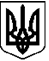 Комунальний заклад «Навчально-виховне об’єднання (середня школа І-ІІІ ступенів – дошкільний навчальний заклад – позашкільний навчальний заклад) м. Покров Дніпропетровської області»Н А К А З26.08.2020                                               м.Покров                                        № Про затвердження Порядку виконання протиепідемічних заходів у КЗ «НВО» в 2020/2021 навчальному році на період карантину      З метою забезпечення належного рівня запобігання поширення коронавірусної хвороби (CОVID-19), створення безпечних умов навчання й виховання здобувачів освіти закладу протягом 2020/2021 навчального року, на виконання Законів України «Про повну загальну середню освіту», «Про освіту», постанови Головного державного санітарного лікаря України від 22.08.2020 р. №50 «Про затвердження протиепідемічних заходів у закладах освіти на період карантину в зв’язку з поширенням коронавірусної хвороби (COVID-19)», наказу управління освіти виконавчого комітету Покровської міської ради від 25.08.2020 р. № 116 «Про режим роботи закладів загальної середньої освіти територіальної громади міста Покров у 2020/2021 навчальному році», з урахуванням листа Міністерства освіти і науки України від 05.08.2020 № 1/9-420 «Щодо організації роботи закладів загальної середньої освіти у 2020/2021 навчальному році», відповідно до постанови Кабінету Міністрів України від 11.03.2020 №211 «Про запобігання поширенню на території України коронавірусу COVID-19», НАКАЗУЮ: Затвердити Порядок виконання протиепідемічних заходів у закладі освіти на період карантину в 2020/2021 навчальному році (далі – Порядок) – додається.Затвердити інструкцію з безпеки життєдіяльності працівників на період карантину у зв’язку з поширенням коронавірусної хвороби (CОVID-19), присвоїти їй № БЖ-54.Відповідальними особами за дотримання Порядку (п.1) призначити:заступника директора з господарчої роботи Бруско С.М. та медсестру Чернету О.М. (шкільне відділення);заступника директора з навчально-виховної роботи Садоян І.А., старшу медсестру Гаврилюк З.М. (дошкільне відділення);методиста Кожанову К.О., завгоспа Марусіченко Г.Л. (позашкільне відділення).Спеціалісту з охорони праці, безпеки життєдіяльності (на громадських засадах) Бойко С.М. провести з відповідальними особами інструктаж за інструкцією №53-ІІІ, а також повторний інструктаж із усіма працівниками закладу, включивши до переліку інструкцій і зазначену вище.01.09.2020Відповідальним особам (п.3)Забезпечити:щоденний контроль за виконанням заходів, зазначених у Порядку (п.1);проведення роз’яснювальної роботи з персоналом та здобувачами освіти щодо індивідуальних профілактики та реагуванняна виявлення симптомів коронавірусної хвороби (COVID-19) серед здобувачів освіти та працівників усіх структурних підрозділів закладу освіти.Розробити та подати директору на затвердження:алгоритм дій  на  випадок  надзвичайної  ситуації, пов’язаної з  реєстрацією  випадків  захворювання  на коронавірусну хворобу (COVID-19) серед здобувачів  освіти  та працівників  закладу освіти;маршрути  руху  здобувачів  освіти  та  скласти  графіки  допуску учнів  до закладу.Координацію роботи з виконання даного наказу покласти на заступників директора Мірошніченко Т.В., Непомнєщу О.Г., Садоян І.М., Бруско С.М., методиста Кожанову К.О., контроль залишаю за собою.Директор КЗ «НВО»                                                        Л.С.МякотінаЗ наказом ознайомлені:         Т.В.МірошніченкоТ.В.МірошніченкоО.Г.НепомнєщаО.Г.НепомнєщаС.М.БрускоС.М.БрускоО.М.ЧернетаО.М.ЧернетаІ.А.СадоянІ.А.СадоянЗ.М.ГаврилюкЗ.М.ГаврилюкК.О.КожановаК.О.КожановаГ.Л.МарусіченкоГ.Л.МарусіченкоС.М.БойкоС.М.Бойко